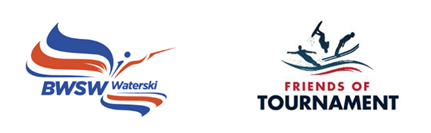 2024 Development Days organised byFriends of TournamentSupported by Eddie Stobart Ltd & Midlands Nautique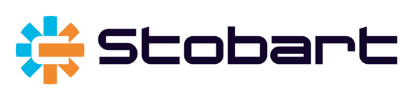 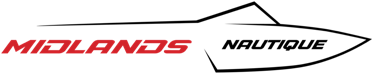 Bulletin – Cotswold WSC - Monday, 27TH May 2024Skiers’ briefing at 08:30. Ready to ski at 09:00. Finish at 17:00.Address – Greatmoor Lake, Spine Road, South Cerney, Glos GL7 5TL.Point of contact on the day: Meg Poulton-StowePlease download the booking form, complete, and send to meg@cotswoldski.co.ukand copy to dushylukic@hotmail.com – Payment instructions are included in the booking form. The purpose of the day is to provide coaching to U18 Club level water skiers who would like to progress to three event skiing. It is hoped that each skier will have 4 ‘coaching sets’ lasting approximately 15 to 20 minutes each. For anyone who has not previously held a BWSW Tournament Licence, this will be issued virtually after the event. We cannot provide coaching for disciplines outside of Waterski and places are not available for GB Squad skiers.Friends of Tournament will organise a qualified BWSW Coach and an off-water Ambassador for advice on equipment and competitive skiing generally. The Ambassador will liaise with you prior to the day regarding the boat and any other arrangements. Coach: Tom ParkinFoT Ambassador: Dush LukicFacilities: showers/ changing/ indoor/outdoor space Food: provided for skiers and parentsCamping: Contact: Meg Poulton-Stowe as aboveEvent code: Cots24Development Days are organised by volunteers and funded by sponsors. Friends of Tournament rely entirely on fund raising, our main initiative is ‘The 200 Club’, a small lottery. The details of this can be found on our website: http://www.tournamentwaterskiing.org.uk/200-club/